Publicado en Madrid el 26/01/2023 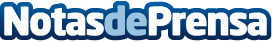 Grupo Corporalia presenta VisualPádel, el primer circuito de publicidad en los mejores clubes de pádel de Madrid Grupo Corporalia lanza el primer circuito de publicidad en clubes de pádel, con 36 clubes distribuidos por toda la Comunidad de MadridDatos de contacto:Grupo Corporalia605065567Nota de prensa publicada en: https://www.notasdeprensa.es/grupo-corporalia-presenta-visualpadel-el Categorias: Comunicación Marketing Emprendedores Otros deportes Recursos humanos Pádel http://www.notasdeprensa.es